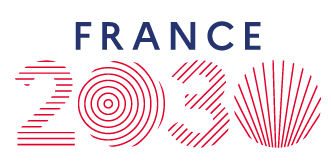 Investissements d’AvenirVolet Dirigé 
Stratégie nationale : « Décarbonation de l’industrie »Appel à Projets : « Maturation et Accompagnement Zones Industrielles Bas Carbone (ZIBaC) »ACRONYME DU PROJETINTITULE DU PROJETEléments clés du projetOPTION 1Nom du porteur du groupementXXXXXXXXXListe des ACTEURS du groupementSelon la recommandation de la Commission n° 2003/361/CE du 6 mai 2003, « la catégorie des micros, petites et moyennes entreprises (PME) est constituée des entreprises qui occupent moins de 250 personnes et dont le chiffre d'affaires annuel n'excède pas 50 millions d'euros ou dont le total du bilan annuel n'excède pas 43 millions d'euros ».Dans la catégorie des PME, une petite entreprise est définie comme une entreprise qui occupe moins de 50 personnes et dont le chiffre d'affaires annuel ou le total du bilan annuel n'excède pas 10 millions d'euros.OPTION 2MEMBRES DU CONSORTIUMSelon la recommandation de la Commission n° 2003/361/CE du 6 mai 2003, « la catégorie des micros, petites et moyennes entreprises (PME) est constituée des entreprises qui occupent moins de 250 personnes et dont le chiffre d'affaires annuel n'excède pas 50 millions d'euros ou dont le total du bilan annuel n'excède pas 43 millions d'euros ».Dans la catégorie des PME, une petite entreprise est définie comme une entreprise qui occupe moins de 50 personnes et dont le chiffre d'affaires annuel ou le total du bilan annuel n'excède pas 10 millions d'euros.Complétude du dossier de candidatureLe dossier de candidature doit comporter l’ensemble des documents suivants :Présentation du projet (cf. partie 1 de cette annexe 3a) ;Base de données des coûts du projet (selon modèle téléchargeable sur le site internet ADEME de l’appel à projets, au format Excel ou Open Office ou cf. annexe 4) ;Conditions Générales des Investissements d’Avenir de l’ADEME datées et signées par le représentant habilité du demandeur (version scannée ; cf annexe 1) ;Déclaration de catégorie d’entreprise au sens communautaire dûment remplie et signée par le représentant habilité du demandeur (cf. annexe 3c - partie 3) ;Présentation du groupement/consortium et de ces acteurs (cf. annexe 3b) ;Déclaration des financements publics perçus sur les 3 dernières années dûment remplie et signée par le représentant habilité du demandeur (cf. annexe 3c - partie 4) ;Liasses fiscales complètes (ou bilans et comptes de résultats approuvés par l’assemblée générale) des 3 derniers exercices du demandeur ;Fiche d’incitativité de l’aide (cf. annexe 3b - partie 4) ;Grille d’impacts (cf. annexe 5) ;Attestation de santé financière (cf. annexe 6) ;Fiche lauréat remplie (cf. annexe 7) ;Le cerfa dans la cas d’une association (cf. annexe 8).PARTIE 1 : PRESENTATION DU PROJETPRESENTATION de la Zone INDUSTRIELLE (ZI)Il s’agit de dresser la « carte d’identité » de la zone industrielle candidate. Préciser notamment :La localisation et le périmètre de la zone industrielle candidate (schéma recommandé) ;Le contexte territorial et la situation actuelle de la ZI : contexte réglementaire, environnemental, économique, problématique particulière de la ZI ou de certains acteurs, politiques territoriales existantes, … ;Le jeu d’acteurs, en particulier les associations ou regroupements d’entreprises existants, les dynamiques actuelles d’acteurs locaux. Si le GIE ou des acteurs s’inscrivent dans un autre dispositif de l’état préexistant : autres appels à projets de l’ADEME, Territoires d’Industrie… (liste non exhaustive) ;Les démarches globales de décarbonation en cours ou passées (à l’échelle d’un site industriel / de plusieurs sites / à l’échelle de la ZI).Chiffres clés représentatifs de la ZI : Chiffre d’affaires global / valeur ajoutée produite chaque année ;Emissions de gaz à effet de serre émises annuellement par la ZI en MtéqCO2 ;Consommations énergétiques globales de la ZI en MWh/an ;Nombre d’acteurs industriels sur la ZI, secteurs d’activités représentés et principaux acteurs industriels émetteurs de la ZI;Nombre d’emplois directs / indirects ;Tout autre indicateur pertinent permettant de décrire la ZI.Résumé Executif DU PROJET ZIBAC3 pages maximumDescription sommaire et ambition générale du projet ;Méthodologie de construction de la trajectoire de décarbonation de la zone industrielle ; Principaux enjeux de la zone industrielle : Enjeux de décarbonation de la ZI ;Enjeux économiques, sociaux, environnementaux et d’innovation de la ZI ;Actions associées à ces enjeux qui sont envisagées en phase de maturation, et moyens associés ; Porteur du groupement/consortium et la gouvernance envisagée ; Acteurs industriels du groupement/consortium et émissions de GES associées ; Équipe projet qui animera le projet ZIBAC ; Les moyens mis en place pour valoriser les résultats de la ZIBAC (stratégie d’entrainement, interdépendance des ZI, implication au réseau national des ZI); Budgets prévisionnels (de la phase de maturation et des investissements post-phase de maturation) ;Description du projet ZIBAC et de sa trajectoire de décarbonationAmbition et objectifs du projet ZIBACPrésentation de l’ambition générale du projet de ZIBAC à la lumière des enjeux de la stratégie de territoire et sa contribution aux impacts recherchés y compris sur les ressources et filières locales, en précisant les liens avec les objectifs de la Stratégie nationale bas-carbone (SNBC) et du Plan national d’adaptation au changement climatique (PNACC).Construction du projet de transformation globale de la ZIDescription de la construction de la transformation globale de la ZIBAC en détaillant la méthodologie de construction envisagée de la trajectoire de décarbonation à horizon 2030 et 2050. En particulier, la transformation globale devra être développée en présentant les différents enjeux associés (détail partie 2.3 du cahier des charges) : Enjeux de décarbonation de la ZI (des procédés, du mix énergétique – ENR ; chaleur fatale ; réseaux de chaleur – Capture, utilisation et stockage du carbone, développement de l’Ecologie Industrielle et Territoriale, H2,  etc.) ;Enjeux d’innovation (technique, technologique, économique, organisationnelle, de gouvernance, d’information, de communication, nouvelles formes d’usages et de services, innovation sociale, dans un souci de développement durable) ;Enjeux économiques (nouveaux modèles économiques, Economie de la Fonctionnalité de la Coopération, adaptation des filières, maintien de l’emploi…) ;Enjeux sociaux (acceptabilité, culture industrielle …) ;Enjeux environnementaux (risques physiques et climatique, préservation de la biodiversité…).Valorisation des résultats de la ZIBACDétailler la stratégie d’entrainement, l’interdépendance des ZI, et l’implication au réseau national, qui ont pour but de valoriser les résultats obtenus et de partager les bonnes pratiques entre ZIBAC. Votre projet doit ainsi prévoir des axes de communications et d’échanges entre les lauréats. L’ensemble des actions et études envisagées au cours de la phase de maturation doit être développé dans le paragraphe suivant 4. Description des actions de la phase de maturation.Description des actions de la phase de maturation Dans ce chapitre, vous devez décrire l’ensemble des actions que vous allez réaliser au cours de la phase de maturation. Pour rappel, voici un extrait du CDC concernant les actions en phase de maturation : « Description des actions de la phase de maturation : Réaliser les actions de conseil, d’ingénierie (réalisation d’études), de formations, de concertation entre industriels et parties prenantes du territoire concerné nécessaires à l’élaboration de la trajectoire de décarbonation de la zone industrielle ;Stabiliser la gouvernance nécessaire à la mise en œuvre de cette trajectoire ; Identifier les opérations à financer à l’échelle de la zone industrielle ;Identifier les indicateurs d‘impact environnemental des opérations identifiées et proposer leur première évaluation ; Elaborer la maquette financière et les principaux plans de financement des opérations. »Arborescence du projetLotissement du projet. La structuration du projet par lot est laissée au libre choix des porteurs de projet (répartition des lots selon les sujets thématiques / études-clés envisagées, selon les coordinateurs de lot envisagés en cas de consortium où chaque acteur du consortium porterait un lot distinct, etc.).  Description des lots / activitésLivrablesAu terme de la phase de maturation, les porteurs des projets de Zones industrielles bas carbone soumettront un rapport final de restitution décrivant notamment leur trajectoire de décarbonation et les opérations d’investissements ou d’innovations identifiées pour y parvenir. Ce rapport fera l’objet d’une restitution orale, qui s’inscrira dans le processus de sélection pour la 2ème phase d’accompagnement et de suivi des investissements.Organisation du projet2 pages maximumPrésentation du porteur du projet ZIBaC (groupement/consortium)Présentation du porteur de projet et de la structuration du groupement/consortium (principaux acteurs, statut juridique et délais éventuels associés en cas de création, etc.)Gouvernance du projetOrganisation juridique, répartition des responsabilités, modalités de gouvernance et de pilotage envisagés, y compris complémentarités envisagées avec les éventuelles gouvernances déjà existantes (exemple : Territoires d’industrie, Territoires d’Innovation Grande Ambition, etc.). Présentation de l’équipe d’animation du projet ZIBACPrésentation de l’équipe projet ZIBAC dédiée au suivi, à l’animation et à la coordination. Préciser le nombre d’emploi temps plein (ETP) dédié au pilotage global par an.Sous-traitanceCollaborations, sous-traitances (et nationalité de ces sous-traitances) et autres prestations externes envisagées (dont ACV).Calendrier de la phase de maturationPlanning indicatifLogique de déroulement et interdépendance des activités (insérer un schéma synthétique).Planning détaillé (type Gantt), comprenant :Les étapes-clés : validation et synthèse des activités réalisées (sur la base de livrables dédiés), qui pourront être présentées à l’ADEME Jalons intermédiaires : décision de poursuite ou d’arrêt projet sur conclusions de travaux antérieurs ou éléments exogènes au projet (sur la base de livrables dédiés) le cas échéant. Préciser le T0 : démarrage prévisionnel des actionsÉtapes-clés et Jalons Intermédiaires Sur la base du planning indicatif :Préciser les éventuels jalons de type GO/NOGO: Analyse des risquesPrésentation des risques de toutes natures (technique, organisationnelle, juridique, économique, environnementale, sociétale) (triés par ordre d’importance)Budget prévisionnel A. Budget prévisionnel de la phase de maturationCopie des onglets correspondants de la base de données des coûts (Annexe 4) du projet : Première estimation du budget prévisionnel des investissements pour la ZIBACDonner un premier estimatif des montants d’investissements envisagés par le porteur de projet pour la ZIBAC. Ces montants seront ensuite ajustés suite aux différentes études menées au cours de la phase de maturation. IMPACTS DU PROJETVue synthétique des impacts pressentis L’ensemble des autres impacts environnementaux, économiques et sociaux doivent être précisés dans l’annexe 5 : Préciser la solution de référenceIndicateurs clés environnementaux à suivre pendant le projet  Si le projet est financé, le contrat de financement devra inclure un/des indicateur(s) environnementaux à suivre tout au long du projet et sur le temps des retours financiers (jusqu’à plusieurs années post-projet) : préciser, selon vous, le/les indicateurs clés environnementaux qui vous semblent les plus pertinents pour rendre compte de la performance environnementale de la solution développée.  PARTIE 2 : DESCRIPTION DETAILLEE DES TACHESUne fiche par tâcheA compléter pour chaque lot du projet au format traitement de texte, en complément et cohérence de la base de données des coûts du projet (la base de coûts, Annexe 4, fait foi)Dossier de candidatureNom du projetDate de débutDurée estimée de la phase de maturation (max 24 mois)Localisation de la zone industrielleRaison socialeCatégorie d’organisme au sens communautaireAdresse de l’acteurBudget globalAide demandéeInsérer le nom du porteur du groupement Raison socialeCatégorie d’organisme au sens communautaireSecteur d’activité (Code NAF)Adresse de l’acteurPart de capital dans le groupementEmissions de CO2 (T/an) en 2020Insérer le nom de l’acteurInsérer le nom de l’acteur…Raison socialeCatégorie d’organisme au sens communautaireSecteur d’activité (Code NAF)Adresse de l’acteurBudget globalAide demandéeInsérer le nom du partenaire (Coordonnateur)Insérer le nom du partenaireInsérer le nom du partenaire(30 pages maximum pour cette annexe 3a, hors partie 2)Une attention toute particulière à la clarté et à la lisibilité du dossier est demandée. Les schémas de principe ou tableaux sont à privilégier (notamment ceux utilisés en support de la réunion de pré-dépôt au sein de l’annexe 2 Présentation Pré-dépôt). Le contenu doit être à la fois pédagogique, synthétique et présenter un niveau technique suffisant permettant une expertise approfondie (tous les éléments transmis sont gérés en confidentialité).Les tableaux fournis seront au format Excel (ou équivalent) et les formules seront accessibles.LotBudget Contenu    Acteurs impliquésLot 1… k€Coordinateur du lotActeur(s) du lot…Lot/TâcheRéférenceIntituléActeurs impliquésDate prévisionnelle de livraisonEtape-clé / Jalon intermédiaireT 0.1L1TitreDescriptifPilote du livrableActeur(s)T0 + … moisEC 1………Etape – clé (annuelle)Date prévisionnelleEvénements correspondants1T0 + 6 mois (date indicative MM/AAAA)Lot I « … » : fin des tâches 1.2 et 1.3Réponse au questionnaire d’évaluation de début de projet envoyé par l’ADEME2T0 + 14 mois (date indicative MM/AAAA)Lot III « … » : fin de la tâche 3.1…JalonDate prévisionnelleEvènements correspondantsJI 1T0 + 12 mois (date indicative MM/AAAA)OuEC 1Qualification du jalon attendu (critères à objectiver et quantifier). JI 2T0 +18 mois(date indicative MM/AAAA)OuEC 2Qualification du jalon attendu (critères à objectiver et quantifier). Risques identifiésEvaluationEvaluationSolution proposéeRisques identifiésOccurrenceGravitéSolution proposéeRisque 1… / 5… / 5…Coûts (en k€ HT)Partenaire 1Partenaire nTotalSalaires chargés environnésFrais connexesAmortissementsCoûts de sous-traitanceFrais de missionAutres coûtsTotal des coûtsSemestre 1Semestre 2TotalNom du groupement / Partenaire du consortium€%€%€100%Impacts pressentis 
(post projet)TOTALHorizon 2030Horizon 2050Impact de GES 
(en T CO2 eq évitées/an)
(1)Nombres emplois directs, qu'ils soient créés et/ou maintenusTâche n° : 1.1Intitulé de la tâcheIntitulé de la tâcheIntitulé de la tâcheIntitulé de la tâcheActeur responsable de la tacheActeur …Acteur …Acteur …Acteur …Date de démarrage : T0 + … mois (T0 = date de démarrage du projet)Date de fin : T0 + … moisDurée (en mois) :Date de démarrage : T0 + … mois (T0 = date de démarrage du projet)Date de fin : T0 + … moisDurée (en mois) :Date de démarrage : T0 + … mois (T0 = date de démarrage du projet)Date de fin : T0 + … moisDurée (en mois) :Date de démarrage : T0 + … mois (T0 = date de démarrage du projet)Date de fin : T0 + … moisDurée (en mois) :Date de démarrage : T0 + … mois (T0 = date de démarrage du projet)Date de fin : T0 + … moisDurée (en mois) :Objectifs : Résultats attendus (et indicateurs associés)Objectifs : Résultats attendus (et indicateurs associés)Objectifs : Résultats attendus (et indicateurs associés)Objectifs : Résultats attendus (et indicateurs associés)Objectifs : Résultats attendus (et indicateurs associés)Travaux réalisés et moyens mis en œuvre :Travaux réalisés et moyens mis en œuvre :Travaux réalisés et moyens mis en œuvre :Travaux réalisés et moyens mis en œuvre :Travaux réalisés et moyens mis en œuvre :Nature des coûts :Sous-traitance : réalisation d’études, prestation d’animation…Amortissements :Achats : … Nature des coûts :Sous-traitance : réalisation d’études, prestation d’animation…Amortissements :Achats : … Nature des coûts :Sous-traitance : réalisation d’études, prestation d’animation…Amortissements :Achats : … Nature des coûts :Sous-traitance : réalisation d’études, prestation d’animation…Amortissements :Achats : … Nature des coûts :Sous-traitance : réalisation d’études, prestation d’animation…Amortissements :Achats : … Livrables : (numéro et intitulé de livrable)Livrables : (numéro et intitulé de livrable)Livrables : (numéro et intitulé de livrable)Livrables : (numéro et intitulé de livrable)Livrables : (numéro et intitulé de livrable)